Р Е Ш Е Н И Е«30» мая  2012г.                              № 41-3                                   «Об утверждении Правил благоустройства на территории муниципального образования «Старобжегокайское сельское поселение»        В целях организация благоустройства и озеленения территории муниципального образования «Старобжегокайское сельское поселение », в соответствии с пунктом 19 части 1 статьи 14 Федерального закона от 6 октября 2003 года № 131-ФЗ «Об общих принципах организации местного самоуправления в Российской Федерации» Совет народных депутатов муниципального образования «Старобжегокайское сельское поселение»РЕШИЛ:Утвердить новые Правила «Благоустройства, уборки и санитарного содержания на территории муниципального образования «Старобжегокайское сельское поселение » согласно приложению. Отменить решение Совета депутатов муниципального образования «Старобжегокайское сельское поселение  от 25.08.2006 года № 64 «Об утверждении Правил благоустройства территории МО «Старобжегокайское сельское поселение».            Обнародовать настоящее решения путем его размещения на информационном стенде и официальном сайте администрации МО «Старобжегокайское сельское поселение».Глава муниципального образования«Старобжегокайское сельское поселение» 			           А.Б. ХатитПриложение к решению Совета народных депутатов Муниципального образования«Старобжегокайское сельское поселение» от 25.05.2012 № 41-4ПравилаБлагоустройства, уборки и санитарного содержания муниципального образования «Старобжегокайское сельское поселение»1. Общие положения          1.1. Настоящие правила благоустройства, уборки и санитарного содержания территории муниципального образования «Старобжегокайское сельское поселение » (далее по тексту – Правила) разработаны с целью обеспечения должного санитарно-эстетического состояния населенных пунктов  МО «Старобжегокайское сельское поселение » в соответствии с Федеральным законом «О санитарно-эпидемиологическом благополучии населения», законами Республики Адыгея», санитарными правилами, техническими, противопожарными	и другими нормативными актами.1.2. Правила устанавливают обязанность юридических лиц, независимо от их подчиненности	 и формы собственности, а также физических лиц, владельцев, пользователей и арендаторов земельных участков по систематической санитарной очистке, уборке и содержанию в образцовом порядке: - территорий предприятий, учреждений	и организаций всех форм собственности;- элементов внешнего благоустройства, включая улицы, площади, проезды, дворы, подъезды, площадки для сбора твердых бытовых отходов и других территорий населенных пунктов;- жилых, административных, социальных, промышленных, сельскохозяйственных и торговых зданий, вокзалов, спортивных комплексов, скверов, садов, парков, бульваров, набережных; - оград, заборов, газонных ограждений, реклам, рекламных установок, вывесок, витрин, выносных торговых точек, павильонных остановок пассажирского транспорта, памятников, знаков регулирования дорожного движения, средств сигнализации;- уличного освещения, опорных столбов, парковых скамеек, урн, аншлагов и домовых номерных знаков, остановок общественного транспорта, мемориальных	досок,	радиотрансляционных устройств, антенн, трансформаторных и газораспределительных пунктов;- лесополос, полевых дорог, производственных участков иных мест производственного, культурного, социального назначения;- путепроводов, водоотводных сооружений, прочих инженерно-технических и санитарных сооружений и коммуникаций.1.3. В Правилах используются понятия:- вещные права – право собственности, а также, в частности, право пожизненного наследуемого владения земельным участком; право постоянного (бессрочного) пользования земельным участком; сервитуты; право хозяйственного ведения имуществом и право оперативного управления имуществом; - благоустройство – комплекс мероприятий, направленных на обеспечение и улучшение санитарного и эстетического состояния территории МО «Старобжегокайское сельское поселение », повышение комфортности условий проживания для жителей МО «Старобжегокайское сельское поселение », поддержание единого архитектурного облика населенных пунктов МО «Старобжегокайское сельское поселение »;- содержание и уборка территорий – виды деятельности, связанные со сбором, вывозом в специально отведенные для этого места отходов деятельности физических и юридических лиц, другого мусора, снега, а также иные мероприятия, направленные на обеспечение экологического и санитарно-эпидемиологического благополучия населения и охрану окружающей среды;- домовладелец – физическое (юридическое) лицо, пользующееся (использующее) жилым помещением, находящимся у него на праве собственности или иного вещного права;- прилегающая территория – территория, непосредственно примыкающая к границам здания, сооружения, ограждения, строительной площадки, объектам торговли, рекламы, частным жилым домам, личным подсобным хозяйствам, огородам, дачным, садовым участкам, иным объектам, в длину в пределах границ земельного участка, в ширину до границы с проезжей частью;территория общего пользования - прилегающая территория и другая территория (парки, скверы, рощи, сады, бульвары, площади, улицы и т. д.);- улица – пространство между двумя рядами домов, для прохода и проезда (включая дорогу и тротуары);- дорога – узкая полоса земли, предназначенная для передвижения (включая проезды, подъезды к предприятиям, объездные дороги);- тротуар – пешеходная дорожка вдоль улицы, внутри микрорайонов и кварталов;- газон – земельный участок в парке, на бульваре, на улице, придомовой территории и других местах, засеянный с декоративной целью травой;- ограждение – сооружение из материалов всех видов (металла, камня, кирпича, дерева и прочих), предназначенное для обнесения какого-либо участка земли;восстановительная стоимость зеленых насаждений - материальная компенсация  ущерба, выплачиваемая за нанесение вреда зеленым насаждениям, находящимся в муниципальной собственности, взимаемая при санкционированных пересадке или сносе зеленых насаждений, а также при их повреждении или уничтожении;зеленый фонд сельского поселения представляет собой совокупность зеленых зон, в том числе покрытых древесно-кустарниковой растительностью территорий и покрытых травянистой растительностью территорий, в границах  поселения;охрана зеленого фонда сельского поселения – система мероприятий, обеспечивающих сохранение и развитие зеленого фонда и необходимых для нормализации экологической обстановки и создания благоприятной окружающей среды;зеленые насаждения - древесно-кустарниковая и травянистая растительность, расположенная в населенных пунктах, выполняющая средообразующие, рекреационные, санитарно-гигиенические и экологические функции;место временного хранения отходов - участок земли, обустроенный в соответствии с требованиями законодательства, контейнерная площадка и контейнеры, предназначенные для сбора твердых бытовых и других отходов;производитель отходов - физическое или юридическое лицо, образующее отходы в результате жизненной и производственной деятельности человека; отходы производства и потребления (далее – отходы) – остатки сырья, материалов, полуфабрикатов, иных изделий или предметов, которые образовались в процессе производства или потребления, а также товары (продукция), утратившие свои потребительские свойства;твердые бытовые отходы (ТБО) – отходы, образующиеся в результате жизнедеятельности населения (приготовление пищи, упаковка товаров, уборка и текущий ремонт жилых помещений, крупногабаритные предметы домашнего обихода и др.);мусорная урна – ёмкость для сбора мусора, изготавливается из жести, пластика, проволочной сетки, оцинкованной или нержавеющей стали или бетона. Допускается использования в урне сверху специально сделанного отделения для окурков;мусорный контейнер – емкость для сбора ТБО и мусора;несанкционированная свалка мусора – самовольный (несанкционированный) сброс (размещение) или складирование ТБО, отходов производства и строительства, другого мусора, образованного в процессе деятельности юридических или физических лиц на площади свыше 50 квадратных метров и объемом свыше 30 кубических метров;          - сорная растительность – любая дикорастущая, не обработанная, не возделанная и не выращиваемая человеком растительность, а также карантинные растения;систематическая борьба с сорной  растительностью – кошение, обработка спецсредствами, препятствующими росту и прочее; выжигание сухой растительности  - повреждение или уничтожение вследствие пожаров травянистой и древесно-кустарниковой растительности.2. Порядок уборки и содержания территории 2.1. Юридические и физические лица обязаны соблюдать чистоту и поддерживать порядок на всей территории поселения, в том числе и на территориях частных	 домовладений.2.2. Юридическим и должностным лицам в целях выполнения Правил по содержанию и благоустройству территорий муниципального образования рекомендуется:- издать правовой акт, определяющий ответственных за организацию и выполнение Правил, предусматривающий порядок уборки и содержания территории и объектов благоустройства;- разработать инструкции или внести в должностные обязанности положения, определяющие порядок уборки и содержания территории и объектов благоустройства;- обеспечить (при необходимости заключить договора со специализированными предприятиями) вывоз и утилизацию отходов и мусора.2.3. Ответственными за содержание объектов в чистоте, согласно настоящих Правил, и соблюдение установленного санитарного порядка являются:- на предприятиях, организациях и учреждения – их руководители, если иное не установлено внутренним распорядительным документом;- на объектах торговли, оказания услуг – руководители объектов торговли (оказания услуг), индивидуальные предприниматели;- в садоводческих, дачных, гаражных, жилищно-строительных и пр. кооперативах и товариществах – их председатели;- на незастроенных территориях – владельцы земельных участков;- на строительных площадках – владельцы земельных участков или руководители организации-подрядчика;- в частных домовладениях и прочих объектах – владельцы домов, объектов, либо лица ими уполномоченные.2.4. Юридические и физические лица производят систематическую уборку, в соответствии с санитарными нормами и правилами, (ручную, механическую) жилых, социальных, административных, промышленных, торговых и прочих зданий и строений, дворовых территорий и прилегающих к ним закрепленных территорий.2.5. Юридические и физические лица производят уборку, выкос сорной и карантинной растительности, и благоустройство на своих земельных участках и прилегающих к ним территориях, в следующей зависимости:2.5.1. Объекты коммунального назначения (насосные, газораспределительные станции, электрические подстанции, котельные и т.д.): на площади в радиусе до 25м;2.5.2. Гаражи, хозяйственные постройки в зоне жилой застройки населенных пунктов: на площади в радиусе до 15м;2.5.3. Линии электропередач 220В: вокруг опор в радиусе 2 м;2.5.4. Воздушные теплотрассы и высоковольтные линии электропередач: вдоль их прохождения по 5м в каждую сторону от теплотрассы или проекции крайнего провода;2.5.5. Садовые, дачные и огороднические	 объединения, автокооперативы: на расстоянии до основных автомобильных дорог, в отсутствие таковых	– на площади не менее 30 метров по периметру от границ земельных участков;2.5.6. Другие предприятия, лица, содержащие социальные, административные, промышленные, рекреационные, торговые и прочие здания, строения и сооружения, независимо от их формы собственности и ведомственной принадлежности, в т.ч. палатки, павильоны, киоски, лотки и пр. – на площади до 25 м по периметру;2.5.7. Школы, дошкольные учреждения, иные учебные заведения, а также владельцы индивидуальных жилых домов: в длину – в пределах границ их участков, в ширину – до середины улицы, площади, переулка, а при односторонней застройке до противоположной стороны улицы, включая обочину. В случае обособленного расположения объекта: по фасаду – до середины проезжей части, с остальных сторон уборке подлежит 15 м прилегающей территории с каждой стороны; 2.5.8. Железнодорожные пути, откосы, насыпи, переезды, перроны вокзалов, остановочные платформы и полосы отвода под данные сооружения, убираются силами и средствами железнодорожных предприятий. Уборке подлежит территория на расстоянии до 50 метров от крайнего рельса;2.5.9. Причалы и территории, прилегающие к акватории прибрежных вод, убираются силами и средствами предприятий и организаций, в ведении которых они находятся или закреплены. Уборке подлежит территория в радиусе 25 метров;2.5.10. Уборка вокруг остановочных павильонов пассажирского транспорта в радиусе 10м.2.6. Уборка и очистка канав, труб дренажей, предназначенных для отвода талых, дождевых и грунтовых вод с улиц и дорог, очистка коллекторов ливневых канализаций и дождеприемных колодцев производится соответствующими предприятиями, эксплуатирующими эти сооружения; во дворах – домоуправлениями, домовладельцами, застройщиками; на территориях предприятий и организаций – предприятиями и организациями. 2.7. Ответственность за содержание территорий, прилегающих к акваториям рек и искусственных водоемов (прудов и прочих водных объектов), возлагается на собственников и других владельцев прилегающих земельных участков.2.8. Общественные туалеты, свалки бытового мусора, полигоны промышленных и бытовых отходов, поля ассенизации содержатся предприятиями, организациями и учреждениями, в ведении которых они находятся.2.9. Администрация МО «Старобжегокайское сельское поселение » может на добровольной основе привлекать граждан для выполнения работ по уборке, благоустройству и озеленению территории МО «Старобжегокайское сельское поселение ».3. Содержание строительных площадок.3.1. Строительные и другие организации при производстве строительных, ремонтных и восстановительных работ обязаны ежедневно в конце дня, а также в двухдневный срок после полного их окончания, убирать строительные площадки от остатков стройматериалов, грунта и мусора.3.2. Запрещается вынос грунта и грязи колесами автотранспорта на дороги общего пользования, со строительных площадок.3.3.Для складирования мусора и отходов строительного производства на строительных площадках должны быть оборудованы и огорожены специально отведенные места или установлен бункер-накопитель.3.4. Запрещается складирование мусора, грунта и отходов строительного производства вне специально отведенных мест.3.5. Ответственность за уборку и содержание территорий в пределах двадцатиметровой зоны от границ объекта строительства, реконструкции и ремонта возлагается на заказчика и генеральную подрядную организацию. 3.6. Ответственность за содержание законсервированного объекта строительства (долгостроя) возлагается на балансодержателя (заказчика-застройщика).4. Установка урн.4.1. На рынках, парках, садах, зонах отдыха, учреждения образования, здравоохранения и других местах массового посещения населения, на улицах, остановках пассажирского транспорта, у входа в торговые объекты, должны быть установлены урны. Урны устанавливаются на расстоянии 50-ти метрах одна от другой на улицах первой категории, рынках, вокзалах и других местах массового посещения населения, на других территориях, во дворах, парках, садах на расстоянии до 100 м. На остановках пассажирского транспорта и у входов в торговые объекты, собственниками устанавливаются не менее одной урны.4.2. Для предотвращения засорения улиц, площадей и других общественных мест мусором устанавливаются урны типов, согласованных с органами архитектуры. Ответственными за установку урн являются: - домоуправления, жилищно-эксплуатационные участки, предприятия, организации, учебные учреждения – около своих зданий, как правило,	у входа и выхода;- торгующие организации – у входа и выхода из торговых помещений, у палаток, ларьков, павильонов и т.д.;- администрации рынков – у входа, выхода с территории рынка и через каждые 25 метров по территории рынка;- автозаправочные станции, пункты придорожного сервиса, авторемонтные мастерские у каждой раздаточной колонки и входа выхода в административные здания и ремонтные боксы;4.3. Урны должны содержаться ответственными организациями в исправном и опрятном состоянии, очищаться от мусора по мере его накопления, но не реже одного раза в сутки.5. Сбор и вывоз отходов производства и потребления.5.1. Для сбора отходов производства и потребления на территориях предприятий, организаций, объектов производства, торговли и оказания услуг всех форм собственности, в местах организованного отдыха устанавливаются контейнеры для сбора ТБО и бункеры накопители.5.2. Сбор и временное хранение отходов производства промышленных предприятий, образующихся в результате их хозяйственной деятельности, осуществляется силами этих предприятий на специально оборудованных для этих целей местах. Складирование отходов на территории предприятия вне специально отведенных мест запрещается.5.3. Сбор бытовых отходов от населения осуществляется по планово-регулярной системе путем накопления и временного хранения бытовых отходов в контейнерах и бункерах-накопителях или путем непосредственного сбора ТБО в мусороуборочную технику.5.4. Вывоз ТБО от юридических, физических лиц и населения осуществляется только специализированными мусоровывозящими организациями, имеющими лицензию на указанный вид деятельности. Вывоз осуществляется  на договорной основе с соответствующими юридическими и физическими лицами. Периодичность вывоза твердых бытовых отходов определяется исходя из норм образования отходов. 5.5. Вывоз мусора из контейнеров и бункеров-накопителей осуществляется  по мере их наполнения, но не реже одного раза в шесть дней. Переполнение контейнеров и бункеров-накопителей мусором не допускается. Уборку мусора, просыпавшегося при выгрузке из контейнеров в мусоровоз или загрузке бункера, производят работники организации, осуществляющей вывоз ТБО.5.6. Движение мусороуборочной техники, осуществляющей непосредственный сбор бытовых отходов от населения, осуществляется в строгом соответствии с договорами на вывоз.5.7. Ответственность за организацию системы сбора и вывоза ТБО от населения возлагается на Администрацию МО «Старобжегокайское сельское поселение ».6. Содержание контейнерных площадок.6.1. Площадки для установки контейнеров для сбора бытовых отходов должны быть удалены  от жилых домов, образовательных и дошкольных учреждений, спортивных	площадок и мест отдыха на расстояние не менее 20	м, но не более 100 м. В районах сложившейся застройки расстояние до жилых домов может быть сокращено до 8 – 10 м. Размер площадок рассчитывается из необходимого количества контейнеров, но не более 5 шт. Площадка устраивается из бетона (асфальта) и ограждается с трех сторон ограждениями типов согласованных с главным архитектором. К площадке устраивается подъезд с твердым или щебеночным покрытием.6.2. Размещение контейнерных площадок и площадок для бункеров-накопителей производится по заявкам (договорам) соответствующих жилищно-эксплуатационных организаций, согласованным с органами санитарно-эпидемиологического надзора и администрацией МО «Старобжегокайское сельское поселение ».6.3. Запрещается устанавливать контейнеры и бункера-накопители на проезжей части, тротуарах, газонах и в проездах дворов.6.4. Ответственность за содержание контейнерных площадок и площадок для бункеров-накопителей и их зачистку (уборку) возлагается:- по муниципальному жилому фонду – на обслуживающие (мусоровывозящие) организации;- по частному	жилому фонду – на	уличные (квартальные) комитеты, собственников жилья;- по остальным территориям – на предприятия,	организации, и иные хозяйствующие субъекты.7. Сбор и вывоз жидких бытовых отходов (ЖБО).7.1. Сброс ЖБО от предприятий, организаций, учреждений и частных домовладений осуществляется в канализационную сеть с последующей очисткой на очистных сооружениях.7.2. В случае отсутствия канализационной сети, по согласованию с органами санитарно-эпидемиологического надзора, отвод бытовых стоков допускается в водонепроницаемый выгреб, устроенный в соответствии с установленными требованиями.	Жилые здания, не имеющие канализации, должны иметь утепленные выгребные ямы для совместного сбора туалетных и помойных нечистот с непроницаемым дном, стенками и крышками с решетками, с ячейками не более 5x5 см, препятствующими попаданию крупных предметов в яму.7.3. Запрещается устройство и эксплуатация дренирующих выгребных ям, а так же выпуск канализационных стоков открытым способом в дренажные канавы, приемные лотки дождевых вод, проезжую часть, водные объекты и на рельеф местности.7.4. Вывоз ЖБО производится специализированными предприятиями на договорной основе либо по разовым заявкам.8. Уборка и содержание автодорог и прилегающих к ним территорий.8.1. Уборка автодорог в населенных пунктах МО «Старобжегокайское сельское поселение » возлагается на администрацию МО «Старобжегокайское сельское поселение».8.2. Обочины дорог и разделительные полосы должны быть обкошены и очищены от крупногабаритного и другого мусора. Высота травяного покрова на обочинах дорог и на разделительных полосах, выполненных в виде газонов не должна превышать 15-20 см.8.3. На дорогах федерального и республиканского  значения уборка мусора и покос травы производится обслуживающей организацией на всю ширину полосы отвода дороги.8.4. Автомобильные дороги должны быть оборудованы дорожными знаками в соответствии с утвержденной в установленном порядке дислокацией. Поверхность знаков должна быть чистой, без повреждений. Временно установленные знаки должны быть сняты в течение суток после устранения причин, вызвавших необходимость их установки. 8.5. Информационные указатели, километровые знаки, шумозащитные стенки, металлические ограждения (отбойники), дорожные знаки, парапеты и др. должны быть окрашены	 в соответствии с существующими ГОСТами, очищены от грязи и промыты. Все надписи на указателях должны быть четко различимы.8.6. Подвижной состав пассажирского транспорта, транспортные средства предприятий, организаций, учреждений и частных лиц выпускаются на дороги в чистом и технически исправном состоянии.9. Особенности уборки территории МО «Старобжегокайское сельскоепоселение» по сезонам года9.1. В период с 01 декабря по 01 апреля:9.1.1. Производится уборка территории, вывоз снега и льда в утренние часы до начала движения общественного транспорта и по мере необходимости в течение дня;9.1.2. Уборка снега начинается юридическими и физическими лицами незамедлительно с началом снегопада;9.1.3. Запрещается загромождение территорий автобусных остановок, проездов, проходов, укладка снега и льда на газоны;9.1.4. Систематически силами и средствами юридических и физических лиц владельцев зданий должна производиться очистка крыш от снега и наледей на карнизах, водосточных трубах. При этом участки	улиц, тротуаров и пешеходных дорожек,	примыкающие к данным зданиям должны огораживаться, а так же, во избежание несчастных случаев, приниматься другие меры безопасности;9.1.5. В период гололеда посыпка или обработка противогололедными материалами тротуаров, проезжей части улиц, площадей и т.д. производится юридическими и физическими лицами (домовладельцами) на прилегающей территории, в целях обеспечения содержания их в безопасном для движения состоянии. 9.2. В период с 01 апреля до 01 декабря:9.2.1. Производится уборка, мойка территорий в зависимости от погодных условий;9.2.2. Производится систематический полив зеленых насаждений и	газонов на всей территории МО «Старобжегокайское сельское поселение » юридическими и физическими лицами, в ведении которых они находятся;9.2.3. Запрещается сжигание листвы, полимерной тары, пленки и прочих отходов на убираемых территориях, производство механизированной уборки без увлажнения;9.2.4. По постановлениям администрации МО «Старобжегокайское сельское поселение » в данный период производятся общественно-санитарные дни, экологические месячники (декадники) и субботники по очистке территорий;9.2.5. Организации и домовладельцы на своих земельных участках, прилегающих и закрепленных территориях должны проводить систематическую борьбу с сорной растительностью при достижении травой высоты более 15-20 сантиметров. Борьба с сорной растительностью, вызывающей аллергическую реакцию у населения (амброзия, циклахена, марь белая, полынь горькая и пр.) должна производиться независимо от высоты растений. Скошенная трава должна быть убрана в течение 3 суток.10. Порядок содержания зеленых насаждений10.1. Все зеленые насаждения, расположенные на общественных землях МО «Старобжегокайское сельское поселение », за исключением земель лесного фонда составляют неприкосновенный зеленый фонд поселения и являются их муниципальной собственностью, если иное не установлено Федеральным законодательством. Зеленые насаждения, высаженные самостоятельно собственником земельного  участка после получения права собственности на данный земельный  участок, являются собственностью соответствующего юридического или физического лица – собственника участка. 10.2. Лица, не являющиеся собственниками земельных участков, за исключением обладателей сервитутов, не имеют право собственности на расположенные на земельном участке многолетние насаждения.10.3. Юридические и физические лица, являющиеся пользователями земельных участков, обязаны сохранять все зеленые насаждения, имеющиеся на их участках.10.4. Текущее содержание парков, скверов, бульваров и других объектов зеленого хозяйства возлагается на договорной основе на юридических лиц, в ведении которых они находятся. Текущее содержание газонов на прилегающих и закрепленных территориях возлагается на соответствующих физических и юридических лиц.10.5. Посев газонов, посадка цветочной рассады, обрезка кустарников	 и побелка деревьев, обработка зеленых насаждений против вредителей, болезней на закрепленных территориях производится силами юридических и физических лиц, либо специализированными организациями на договорной основе. Применение пестицидов производится в соответствии с Государственным каталогом пестицидов и агрохимикатов, разрешенных к применению на территории Российской федерации.10.6. На улицах, скверах, парках, в населенных пунктах и лесополосах категорически запрещается самовольная вырубка зеленых насаждений.10.7. При производстве строительных работ юридические и физические лица обязаны сохранить зеленые насаждения на участках застройки. Заказчики обязаны передавать сохраняемые зеленые насаждения строительной организации (подрядчику) под сохранную расписку. Подрядчики обязаны в целях недопущения повреждения зеленых насаждений ограждать их, при необходимости брать в короба.10.8. Снос зеленых насаждений разрешается только в случае невозможности их сохранения. Юридические и физические лица производят снос зеленых насаждений только после получения разрешения. Разрешение выдается по заявкам юридических и физических лиц в случаях:- сноса зеленых насаждений под новое строительство, прокладку инженерных коммуникаций, линий электропередач, газопроводов и пр.;- санитарной вырубки;- реконструкции зеленых насаждений;- иных обоснованных причин.10.9. Разрешение на вырубку зеленых насаждений выдается при условии компенсационной высадки зеленых насаждений или компенсации в установленном порядке стоимости подлежащих сносу зеленых насаждений.10.10. Разрешение на снос зеленых насаждений выдается главой МО «Старобжегокайское сельское поселение ». В случае сноса лесозащитных зеленых насаждений, произрастающих на землях сельскохозяйственного назначения, разрешение выдается только по согласованию с управлением  сельского хозяйства, если иное не предусмотрено действующим законодательством.10.11. В секторе индивидуальной и многоэтажной жилой застройки посадка зеленых насаждений от межи или жилого дома разрешается:- для среднерослых деревьев – не ближе 2 метров;- для высокорослых деревьев – не ближе 4 метров;- для кустарников – не ближе 1 метра.	10.12. В садах, скверах, парках, лесополосах категорически запрещается: производить проезд и парковку автотранспортных средств; устраивать свалки мусора и промышленных отходов; разводить костры, использовать открытые источники огня; производить самовольную вырубку зеленых насаждений, выжигание сухой растительности, выпас скота и домашней птицы, а также другие мероприятия, негативно сказывающиеся на состоянии зеленых насаждений и противоречащие целевому назначению указанных зеленых зон.10.13. Ответственность за сохранность зеленых насаждений и уход за ними возлагается:10.13.1. В садах, скверах, парках культуры и отдыха, вдоль улиц и автомагистралей – на организации, эксплуатирующие указанные объекты, либо закрепленные за ними.10.13.2. У домов по фасаду вдоль проезжей части улиц и во дворах – на владельцев (пользователей) домовладений, зданий и строений.10.13.3. На территориях предприятий, учреждений, школ, больниц и т.д. и прилегающих к ним территориях – на администрации предприятий и организаций.10.14. Уход за деревьями и кустарниками осуществляется в течении всего года и включает в себя: уход за почвой (полив, рыхление приствольных площадок, удобрение, борьба с сорной растительностью) и уход за	 кроной и стволом (обрезка, смыв и дождевание, борьба с вредителями и болезнями, утепление приствольных кругов на зиму и др.).10.15. Засохшие деревья и кустарники должны быть своевременно убраны и заменены новыми. Деревья убираются с одновременной корчевкой пней. 10.16. Вывоз спиленных деревьев и обрезанных веток осуществляется производителем работ  в течение рабочего дня с озелененных территорий вдоль основных улиц и в течение двух суток с улиц второстепенного значения и дворовых территорий. Пни, оставшиеся после вырубки сухостойных, аварийных деревьев должны быть удалены в течение 30 суток (в летний период) на основных улицах и магистралях города и в течение 3 месяцев – на улицах второстепенного значения и дворовых территориях.Упавшие вследствие возникновения аварийной (чрезвычайной) ситуации деревья должны быть удалены предприятием, производящим уборку территории, по указанию балансодержателя территории, либо балансодержателем территории:с проезжей части дорог, тротуаров, от токонесущих проводов, фасадов жилых и производственных зданий – в течение суток с момента обнаружения;с других территорий – в течение 2 суток с момента обнаружения.10.17. Уход за газонами включает в себя следующие основные мероприятия: очистка от снега и льда, удобрение и подкормка, полив, кошение, обрезка бровок, борьба с сорной растительностью и вредителями. Стрижка газонов производится на высоту до 3-5 см. периодически при достижении травяным покровом высоты 10...15 см. Скошенная трава должна быть убрана в течение 3-х суток.10.18. Не допускается самовольная посадка деревьев, кустарников, разбивка клумб,	 кроме случаев, когда указанные работы производятся юридическими и физическими лицами на земельных участках, принадлежащих им на праве собственности.11. Порядок размещения и эксплуатации рекламно-информационныхэлементов на территории МО «Старобжегокайское сельское поселение»11.1. К рекламно-информационным элементам относятся все виды объявлений, извещений и сообщений, передающие информацию посредством указателей, вывесок, афиш, плакатов, рекламных стендов и щитов, световых табло.11.2. Размещение рекламно-информационных элементов на территории МО «Старобжегокайское сельское поселение » осуществляется только на основании разрешения, выдаваемого отделом градостроительства администрации района, в порядке установленном положением о рекламе.11.3. Размещение рекламно-информационных элементов в придорожной зоне подлежит обязательному согласованию с отделами Государственной инспекции безопасности дорожного движения.11.4. Расклейка газет, плакатов, афиш, листовок, различного вида объявлений и рекламы разрешается только на специально установленных щитах или рекламных тумбах.11.5. Запрещается размещение афиш, объявлений, листовок, плакатов и других информационных сообщений на фасадах зданий, столбах, заборах, опорах освещения, деревьях, остановочных павильонах, элементах внешнего благоустройства и других не предназначенных для этой цели местах.11.6. Информация предвыборной агитации размещается в специально отведенных местах, установленных нормативным актом администрации МО «Старобжегокайское сельское поселение ». 12. Строительство, установка и содержание малых архитектурных форм,элементов внешнего благоустройства, точек выездной,выносной и мелкорозничной торговли12.1. Размещение, установка и эксплуатация малых архитектурных форм и элементов внешнего благоустройства: киосков, павильонов, палаток, объектов сезонной и выездной торговли, сезонных рынков, гаражей, летних кафе, оград, заборов, газонных ограждений, остановочных павильонов, кабин, ограждений тротуаров, детских и спортивных площадок, рекламных тумб, стендов, щитов для газет, афиш и объявлений, наружной рекламы, вывесок, установок декоративной подсветки зданий и памятников, фонарей, опорных столбов и иных объектов, прокладка инженерных сетей осуществляются на основании разрешения выданного администрацией поселения в соответствии с проектной документацией.12.2. Организация нестационарной торговой сети, в т.ч. объектов мелкорозничной передвижной торговой сети, осуществляется в соответствии с утвержденным перечнем мест, на которых разрешено осуществлять торговлю, оказывать услуги в нестационарной сети.12.3. Разрешение на установку малых архитектурных форм, точек выносной и мелкорозничной торговли содержит точное место расположения, площади установки малых архитектурных форм, элементов внешнего благоустройства объекта и прилегающей территории и колеров окраски.12.4. Владельцы малых архитектурных форм, точек выносной и мелкорозничной торговли, обязаны содержать их и прилегающую территорию в надлежащем санитарно-эстетическом состоянии. Своевременно (или по требованию органов местного самоуправления) производить ремонт, отделку и окраску, в соответствии с выданным разрешением.12.5. Обязательным для владельцев малых архитектурных форм, точек выносной и мелкорозничной торговли является установка емкостей для сбора бытовых отходов и заключение договора со специализированной организацией на их вывоз.12.6. Окраска, побелка каменных, железобетонных и металлических оград, ворот, опор уличного освещения, киосков, жилых, общественных и промышленных зданий производится не реже одного раза в год или по требованию органа местного самоуправления.12.7. Сезонные сооружения должны быть легкой сборной конструкции, устанавливаются на период сезонной торговли и демонтируются после ее окончания.12.8. Установленные летние кафе, палатки, малые архитектурные формы, объекты торговли и бытового обслуживания допускается использовать только по прямому назначению.12.9. Запрещается возводить к киоскам, павильонам, объектам сезонной и выездной торговли различного рода пристройки, козырьки, ограждения, навесы, не предусмотренные проектной документацией, складировать тару и запасы товаров около них, а также использовать их для складских целей.12.10. Запрещается самовольное возведение хозяйственных и вспомогательных построек (сараев, гаражей, голубятен, теплиц и др.) без получения соответствующего разрешения от администрации поселения.13. Порядок содержания жилых и нежилых зданий, строений исооружений на территории МО «Старобжегокайское сельское поселение »13.1. Владельцам зданий, строений, домовладений и сооружений (юридическим и физическим лицам) вменяется в обязанность содержание фасадов, принадлежащих им зданий и всех элементов внешнего благоустройства, относящихся	к ним в образцовом техническом и эстетическом состоянии.13.2. Ремонт, окраска зданий, домовладений выполняются за счет средств и силами их владельцев или строительными организациями на договорной основе.13.3. Предприятия, организации, ведомства, предприятия жилищно-коммунального хозяйства, правления жилищных кооперативов, товариществ собственников жилья, граждане, владеющие домами на праве личной собственности, обязаны эксплуатировать здания, строения и сооружения, а так же производить их ремонт в соответствии с установленными правилами и нормами технической эксплуатации.13.4. Для отвода воды с крыш домовладелец обязан установить водосборные желоба и организовать водосток в отводную канаву, устроенную на своем земельном участке, на расстоянии не менее 1 метра от смежного земельного участка.13.5. Фасады зданий, строений и сооружений не должны иметь видимых повреждений (разрушения отделочного слоя и водосточных труб, воронок, изменения цветового фона и т.п.), занимающих более 10% фасадной поверхности.13.6. Необходимость и периодичность проведения работ по ремонту и окраске фасадов зданий определяются:- владельцами исходя из существующего состояния фасада;- администрацией МО «Старобжегокайское сельское поселение » – с обязательной выдачей соответствующих предписаний.13.7. Ремонт и окраска фасадов зданий, не представляющих историко-архитектурную ценность, выполняется в соответствии с паспортом колеров либо эскизным проектом, согласованным с главным архитектором.13.8. При проведении работ на фасадах зданий, представляющих историко-архитектурную ценность, необходимо наличие специального проекта, согласованного с органами по охране памятников истории	и культуры.13.9. После окончания работ на фасадах зданий обязательна очистка, мойка прилегающих строений и территорий (пешеходных дорожек, улиц, газонов и т.д.).13.10. Строительный мусор, образуемый при ремонте зданий, должен собираться и ежедневно вывозится в места санкционированного складирования.13.11. Здания и строения должны иметь: указатели с обозначением наименования улицы и номерных знаков, а на угловых домах - названия пересекающихся улиц; исправное электроосвещение во дворах, у подъездов, на прилегающих территориях. 13.12. За установку и содержание на фасадах зданий вывесок, реклам, аншлагов, номерных знаков несут ответственность владельцы зданий.13.13. С наступлением темного времени суток и до рассвета должны освещаться дворы, арки и каждая площадка лестничной клетки. Лестницы, не имеющие естественного освещения, должны освещаться в течение круглых суток.14. Порядок строительства (ремонта) подземных коммуникаций,капитального ремонта улиц, тротуаров и других видов земляныхработ на территории МО «Старобжегокайское сельское поселение»14.1. Производство строительства (ремонта) подземных коммуникаций и других видов земляных работ осуществляется на основании письменного разрешения	 администрации МО «Старобжегокайское сельское поселение », либо уполномоченного органа.14.2. На производство работ выдаются:- разрешение при плановом строительстве (ремонте);- разрешение на аварийный ремонт.14.3. Разрешение выдается администрацией МО «Старобжегокайское сельское поселение » либо уполномоченным органом, в течение трех суток со дня подачи заявления и необходимых документов.14.4. В случае если производство строительных (ремонтных) работ связано с частичным или полным перекрытием движения транспорта, выдача разрешения производится по согласованию с органами ГИБДД.14.5. Копия разрешения должна храниться на месте производства работ и предъявляться по первому требованию должностных лиц органов государственного и муниципального контроля.14.6. В случае если в процессе производства работ внесены изменения в условия, на которых выдано разрешение, исполнитель работ незамедлительно информирует администрацию МО «Старобжегокайское сельское поселение ».14.7. Аварийные работы разрешается выполнять немедленно, с одновременным уведомлением в течение 1 часа владельцев подземных коммуникаций, попадающих в зону производства работ и соответствующих служб (администрации МО «Старобжегокайское сельское поселение », ГИБДД). Разрешение в таких случаях оформляется одновременно, либо в первый же рабочий день, если работы производятся	в выходные и праздничные дни.14.8. Строительная организация, или физическое лицо, выполняющее строительные (ремонтные) работы, несет полную ответственность за качество восстановления нарушенного в процессе выполнения работ дорожного покрытия, тротуаров, газонов, зеленых насаждений, элементов благоустройства и т.п. и в случае выявления брака в течение года после выполнения работ обязаны устранить его.14.9. Выполнение строительства (ремонта) подземных коммуникаций, капитального ремонта тротуаров и прочих земляных работ без получения разрешения, как и выполнение не указанных в разрешении видов работ, является самовольным и влечет ответственность юридических и физических лиц, предусмотренную действующим законодательством.14.10. В случае обнаружения ответственными лицами несанкционированного проведения работ они должны быть немедленно приостановлены, нарушенный земляной покров должен быть восстановлен силами нарушителя.15. Производство работ.15.1. Строительство (ремонт) подземных коммуникаций должно вестись в технологической последовательности согласно плану производства работ при постоянном техническом и авторском надзоре.15.2. Строительная организация обязана до начала работ:- Оградить место производства работ барьерами стандартного типа, либо лентой, окрашенными в бело-красные цвета;- В темное время суток обеспечить ограждение сигнальными лампами красного цвета;- Обеспечить установку дорожных знаков, предупреждающих о производстве строительных работ, а при необходимости схемы объезда и указателей на всем протяжении объездного маршрута;- Установить пешеходные мостики для обеспечения нормального движения пешеходов;- Выставить информационный щит с указанием вида работ, наименования организации, номера контактного телефона, фамилии ответственного исполнителя, сроков начала и окончания строительства (ремонта).15.3. Ответственный за производство работ обязан обеспечить надлежащее содержание ограждений, дорожных знаков, указателей, освещения, информационного щита на весь период строительства (ремонта) и организовать работу по уборке территории (вывоз обрезков деревьев и т.д.).15.4. При производстве работ плодородный слой почвы должен быть снят и использован при восстановлении разрытия.15.5. Разработка грунта в траншеях, пересекающих другие инженерные коммуникации, а так же их последующая засыпка допускается лишь в присутствии вызванных ответственных представителей организаций, эксплуатирующих эти коммуникации.15.6. В случае повреждения существующих подземных коммуникаций по факту повреждения составляется акт с участием заинтересованных организаций и администрации МО «Старобжегокайское сельское поселение ». Поврежденные коммуникации восстанавливаются силами и за счет виновника повреждения. 15.7. Восстановление нарушенного дорожного покрытия, тротуаров, газонов, зеленых насаждений, элементов благоустройства и прочего должны выполняться под техническим надзором.15.8. Датой окончания строительства подземных коммуникаций считается дата подписания акта приемочной комиссией. Датой окончания ремонта (в том числе аварийного) подземных коммуникаций считается дата выдачи администрацией МО «Старобжегокайское сельское поселение »  справки о выполнении благоустройства и восстановлении дорожного покрытия в месте разрытия.15.9. Вывоз порубочных остатков после сноса и обрезки деревьев, а также удаления упавших вследствие возникновения аварийной (чрезвычайной) ситуации деревьев, удаления пней, оставшихся после вырубки сухостойных, аварийных деревьев, должен осуществляться согласно п. 10.16 настоящих Правил. 16. Особые условия уборки и благоустройства16.1. При любых видах уборки на территории МО «Старобжегокайское сельское поселение » ЗАПРЕЩАЕТСЯ:16.1.1. Вывозить и выгружать бытовой, строительный мусор и грунт, обрезки деревьев, навоз, промышленные отходы и хозфекальные сточные воды из выгребных ям в места, не отведенные для этой цели органом местного самоуправления и не согласованные с органами санитарно-эпидемиологического надзора.16.1.2. Сжигать бытовые и промышленные отходы, мусор, листья, обрезки деревьев, полимерную тару и пленку на улицах, площадях, в скверах, на бульварах, во дворах предприятий, организаций, учреждений, индивидуальных домовладений и многоквартирных жилых домов, на санкционированных свалках, в контейнерах, а так же закапывать бытовые отходы в землю.16.1.3. Оставлять мусор на улицах, площадях и в других общественных местах, выставлять тару с мусором и пищевыми отходами на улицы.16.1.4. Предприятиям, организациям и населению сбрасывать в водоемы бытовые, производственные отходы и загрязнять воду и прилегающую к водоему территорию.16.1.5. Выбрасывать мусор на проезжую часть улиц, в ливнеприемники ливневой канализации, а также из окон, балконов (лоджий) жилых домов.16.2. На территории МО «Старобжегокайское сельское поселение » ЗАПРЕЩАЕТСЯ:16.2.1. Устраивать выпуск бытовых сточных вод из канализаций жилых домов открытым способом в водоемы, ливневую канализацию, на проезжую часть дорог, на рельеф местности, в грунтовые лотки и обочину дорог, на прочие смежные территории.16.2.2. Устраивать и использовать сливные ямы с нарушением установленных норм.16.2.3. Производить расклейку афиш, объявлений на фасадах зданий, столбах, деревьях, остановочных павильонах и других объектах внешнего благоустройства, не предназначенных для этой цели.16.2.4. Движение по дорогам общего пользования загрязненного автотранспорта, перевозка мусора, сыпучих и жидких материалов без применения мер предосторожности (полог, герметизация, мойка ходовой части и пр.), предотвращающих загрязнение окружающей территории.16.2.5. Юридическим и физическим лицам складировать строительные материалы, органические удобрения (навоз), мусор на тротуарах и на прилегающих к строениям и домовладениям территориях без разрешения администрации МО «Старобжегокайское сельское поселение ».16.2.6. Движение, остановка и стоянка автомобилей и иных транспортных средств на детских или спортивных площадках, стоянка автотранспортных средств на тротуарах и газонах, наезд на бордюры. 16.2.7. Размещение транспортного средства без кузовных деталей или элементов ходовой части на придомовой территории в течение тридцати календарных дней с момента предъявления требования об устранении данного нарушения. 16.2.8. Ограждать строительные площадки с уменьшением пешеходных дорожек (тротуаров).16.2.9. Повреждать или вырубать зеленые насаждения, в том числе деревья хвойных пород.16.2.10. Захламлять придомовые, дворовые территории общего пользования металлическим ломом, строительным, бытовым мусором и другими материалами.16.2.11. Выливать помои на территории двора и на улицы, в водостоки ливневой канализации и прочие, не предназначенные для этих целей места.16.2.12. Выжигать сухую растительность.16.2.13. Мыть автомашины и другие транспортные средства в открытых водоемах и на их берегах, на площадях, скверах, в парках, во дворах  многоквартирных жилых домов и в иных, не отведенных для этих целей местах.16.3. КАТЕГОРИЧЕСКИ	ЗАПРЕЩАЕТСЯ:посыпка технической солью или обработка солевым раствором тротуаров и проезжей части улицы при гололеде. 17. Содержание животных и птицы в муниципальном образовании	17.1. Владельцы животных и птицы обязаны предотвращать опасное воздействие своих животных на других животных и людей, а также обеспечивать тишину для окружающих в соответствии с санитарными нормами, соблюдать действующие санитарно-гигиенические и ветеринарные правила.	17.2. Содержать домашних животных и птицу разрешается в хозяйственных строениях, удовлетворяющих санитарно-эпидемиологическим правилам, в соответствии с санитарными правилами и нормами СанПин.Рекомендуется соблюдать расстояние от помещения для содержания и разведения, животных до объектов жилой застройки в соответствии со следующей таблицей:	17.3. Выпас сельскохозяйственных животных осуществляется на специально отведенных местной администрацией муниципального образования местах выпаса под наблюдением владельца или уполномоченного им лица.	17.4. Безнадзорные животные (в том числе собаки, имеющие ошейник), находящиеся на улицах или в иных общественных местах, подлежат отлову.           17.5. Порядок содержания домашних животных на территории муниципального образования, а также порядок обращения с навозом (пометом) домашних животных (птиц) устанавливается в соответствии с ветеринарными, санитарными и экологическими требованиями.           17.6. Запрещается:	- содержание домашних животных и птицы на балконах, лоджиях, в местах общего пользования многоквартирных жилых домов;- передвижение сельскохозяйственных животных на территории муниципального образования без сопровождающих лиц;- выпас КРС, овец и коз, принадлежащих владельцам и хозяйствам всех форм собственности  с 01 декабря по 15 марта, особенно на участках со скудной растительностью.	- выпас животных и птицы в не предназначенных для этих целей  местах: во дворах многоквартирных жилых домов, в парках, скверах, на территории больниц, школ, на спортивных и детских площадках и т.д.18. Контроль и ответственность за нарушение Правил благоустройства,уборки и санитарного содержания территории МО «Старобжегокайское сельское поселение ».18.1. Контроль за соблюдением настоящих Правил осуществляют: - органы контроля, осуществляющие деятельность по обеспечению реализации полномочий органов местного самоуправления муниципального образования;- уполномоченные лица администрации к области, администрации района и администрации МО «Старобжегокайское сельское поселение »;- органы внутренних дел;- органы санитарно-эпидемиологического надзора;- и другие уполномоченные в установленном порядке органы (должностные лица), обеспечивающие соблюдение установленных норм и правил в сфере благоустройства и санитарного содержания населенных пунктов;18.2. За нарушение настоящих Правил юридические и физические лица, несут дисциплинарную, административную, гражданско-правовую ответственность в соответствии с законодательством Российской Федерации, Областным законом Ростовской области от 25.10.2002 № 273-ЗС «Об административных правонарушениях», другими нормативно-правовыми актами.18.3. Юридические и физические лица, нанесшие своими противоправными действиями или бездействием ущерб МО «Старобжегокайское сельское поселение », обязаны возместить нанесенный ущерб.18.4. В случае отказа (уклонения) от возмещения ущерба в указанный срок ущерб взыскивается в судебном порядке. 18.5. Применение мер административной ответственности не освобождает нарушителя от обязанности возмещения причиненного им материального ущерба в соответствии с действующим законодательством и устранения допущенных нарушений.	Адыгэ Республикмуниципальнэ зэхэт«Бжыхьэкъоежъ къоджэ тIысыпIэм» иадминистрацие385112, къ. Бжыхьакъоежъ, ур. Лениным ыцIэкIэ щытыр, 35/1 эл. адрес: info@stb01.ru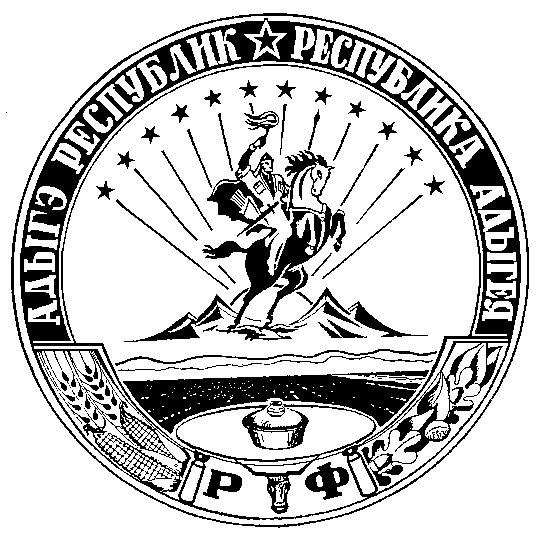 Республика АдыгеяАдминистрация муниципального образования «Старобжегокайское сельское  поселение»385112, а. Старобжегокай, ул. Ленина, 35/1, эл. адрес: info@stb01.ruРасстояниеПоголовье (шт.)Поголовье (шт.)Поголовье (шт.)Поголовье (шт.)Поголовье (шт.)Поголовье (шт.)Поголовье (шт.)РасстояниеСвиньиКоровы,
бычкиОвцы, 
козыКролики-
маткиПтицаЛошадиНутрии, 
песцы10 мдо 5до 5до 10до 10до 30до 5до 520 мдо 8до 8до 15до 20до 45до 8до 830 мдо 10до 10до 20до 30до 60до 10до 1040 мдо 15до 15до 25до 40до 75до 15до 15